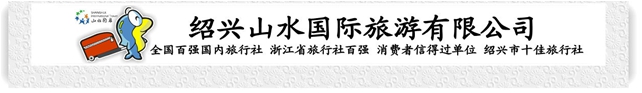 【别样海岛】舟山跨海大桥、朱家尖南沙海滨浴场、桃花岛二日游行程单行程安排费用说明购物点自费点其他说明产品编号21619360356cf出发地绍兴市目的地舟山朱家尖行程天数2去程交通汽车返程交通汽车参考航班无无无无无产品亮点★寻访“海上仙山、世外桃源”--桃花岛，让你自然地融入武侠意境，追寻神奇多彩的武侠生活！★寻访“海上仙山、世外桃源”--桃花岛，让你自然地融入武侠意境，追寻神奇多彩的武侠生活！★寻访“海上仙山、世外桃源”--桃花岛，让你自然地融入武侠意境，追寻神奇多彩的武侠生活！★寻访“海上仙山、世外桃源”--桃花岛，让你自然地融入武侠意境，追寻神奇多彩的武侠生活！★寻访“海上仙山、世外桃源”--桃花岛，让你自然地融入武侠意境，追寻神奇多彩的武侠生活！D1D1行程详情各集散地--朱家尖各集散地集合出发乘车赴朱家尖(车程时间约3小时)，抵达后游览沙雕天堂海滨浴场--【南沙景区】（门票挂牌70元，游览时间不少于2小时）：是朱家尖最著名的“十里金沙”中最美丽的一个区域，沙滩质地优越，沙粒纯净细腻，名冠朱家尖七大沙滩之首。每年著名的舟山国际沙雕艺术节就是在这里举行的。后安排入住休息。用餐早餐：X     午餐：X     晚餐：X   住宿朱家尖D2D2行程详情朱家尖--各集散地早上车赴沈家门墩头码头坐船（船行时间约40分钟），请各位提前准备好健康码绿码，安检后船赴金庸笔下桃花岛，抵达后游览【桃花寨景区】(门票挂牌45元，游览时间不少于1小时)：是岛上自然环境优美的区域，由桃花寨休闲村、黄药师山庄和沿海自然景观三大块组成，景区岸线曲折，礁石遍布，奇岩突兀，怪石嶙峋，惟妙惟肖；游览射雕英雄拍摄地【射雕影视城】（门票挂牌50元，游览时间不少于1小时）：主要游黄药师山庄、牛家村、东邪船埠、归云庄、八卦书屋、黄蓉房、冯氏墓、临安街、京城广场、南帝庙、清音洞、大佛岩、听雨居等景点；后乘班船返回沈家门，后乘车返回各集散地，结束行程！用餐早餐：占床含早     午餐：X     晚餐：X   住宿无费用包含1.赠送项目：旅游帽1.赠送项目：旅游帽1.赠送项目：旅游帽费用不包含全程餐费、旅游意外险及个人消费等全程餐费、旅游意外险及个人消费等全程餐费、旅游意外险及个人消费等项目类型描述停留时间参考价格无项目类型描述停留时间参考价格无预订须知16人以上成团，如未成团提前三天通知,敬请谅解！★桃花岛往返轮渡交通需实名制身份证刷卡验证，请游客报名时务必提供正确的身份证号码，出发当天携带身份证原件！★出行客人须携带本人有效身份证原件+健康绿码+佩戴口罩出行！如出现发热、咳嗽、呼吸急促等症状的，且健康码为红码或黄码的，禁止出行！敬请谅解！温馨提示【 特别提示】